	Znak sprawy: WRO-WA.2720.77.2021 									Załącznik nr 2  do Zapytania ofertowegoFormularz cenowy Urząd Statystyczny we Wrocławiu zaprasza do składania ofert na dostawę około 720 zestawów sztućców do ciasta, tortu (łopatka i nóż)  w opakowaniu na potrzeby Urzędu Statystycznego we Wrocławiu przeznaczonych jako  upominek dla gospodarstw domowych biorących udział w badaniu EU-SILC w 2021 r. znak sprawy: WRO-WA.2720.77.2021 Słownie wartość zamówienia brutto: ……………………………………………………………………………………………………………………………..... ...................................................................................................................................................................................................................PLN,w tym: ……………….. % należnego podatku VAT, (słownie należny podatek VAT: ……………………………………………………………… …………………………………………………………………………………………………………………………………………………………………………….…..PLN).___________________, dnia ____________2021 r.(miejscowość	________________________________________________________ (pieczęć i czytelny podpis Wykonawcy/Wykonawców)Informacja dla Wykonawcy:Formularz cenowy musi być podpisany przez osobę lub osoby upoważnione do reprezentowania Wykonawcy.Nazwa asortymentuSzacunkowa ilość 
do zakupuw sztukach Cena jednostkowa netto 
w PLNWartość netto 
w PLN StawkaVAT w %Wartość brutto 
w PLN (wartość wiersza kolumny 
4 powiększona 
o należny podatek VAT z kolumny 5)1234=2x3 56=4x5Zestaw sztućców do ciasta, tortu składający się z łopatki i noża, wykonany z wysokiej jakości stali nierdzewnej, zestaw o wysokiej odporności na korozję, o ergonomicznym kształcie, mający możliwość mycia w zmywarce. Komplet składa się z 1 szt. łopatki o długości 21-22 cm i z 1 szt. noża o długości 26-27 cm. Każdy komplet zapakowany w jednostkowe opakowanie ( w pudełko). 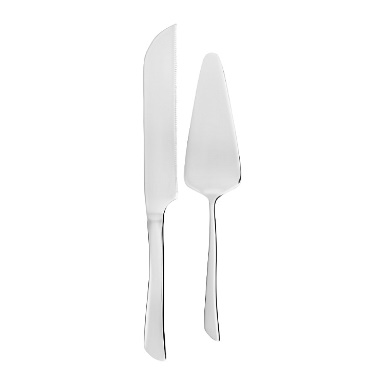 Zaprezentowane zdjęcie zostało załączone wyłącznie do celów ilustracyjnych i ma charakter poglądowy.720                                                                                                                          Wartość brutto razem:                                                                                                                           Wartość brutto razem:                                                                                                                           Wartość brutto razem:                                                                                                                           Wartość brutto razem:                                                                                                                           Wartość brutto razem: 